Garastovych VasylGeneral details:Certificates:Experience:Position applied for: Motorman 1st classDate of birth: 17.08.2014 (age: 3)Citizenship: UkraineResidence permit in Ukraine: YesCountry of residence: UkraineCity of residence: IzmailPermanent address: Pr.Lenina.52/9Contact Tel. No: +38 (048) 412-70-62 / +38 (067) 183-09-09E-Mail: vasiliy_g1974@mail.ruU.S. visa: NoE.U. visa: NoUkrainian biometric international passport: Not specifiedDate available from: 23.11.2014English knowledge: ModerateMinimum salary: 1100 $ per monthDocumentNumberPlace of issueDate of expiryCivil passportKK786180Izmail17.08.2020Seamanâs passportAB493846Izmail30.05.2017Tourist passport13359UIzmail15.03.2016TypeNumberPlace of issueDate of expiryA-VI/113359UIzmail15.03.2016A-VI/220061UIzmail17.03.2016PositionFrom / ToVessel nameVessel typeDWTMEBHPFlagShipownerCrewingMotorman 1st class06.07.2012-29.05.2013m/v Golden Arrow 3Bulk Carrier34196mtSulzer11550PanamaRedman International S.AInsider Marine LtdMotorman 1st class25.06.2009-30.10.2010m/v SarataPassenger Ship1576mtSulzer1147Phnom PenVi-ZA SUN LTDVi-ZA SUN LTDMotorman 1st class26.01.2007-24.06.2009m/v SarataPassenger Ship1576mtSulzer1147Phnom PenVi-ZA SUN LTDVi-ZA SUN LTD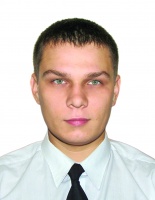 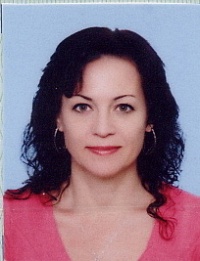 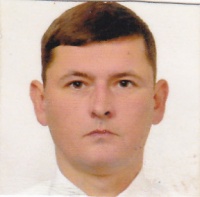 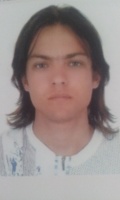 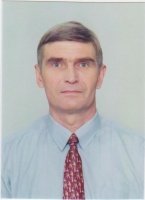 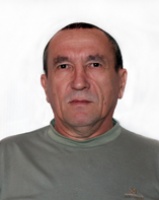 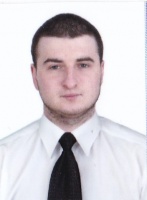 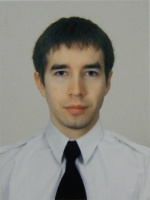 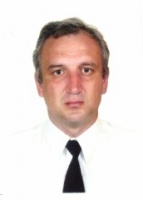 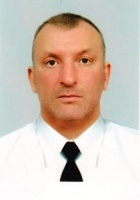 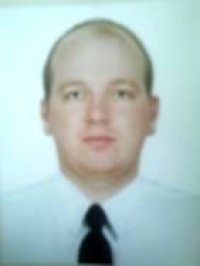 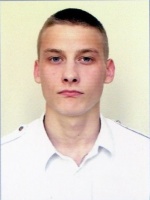 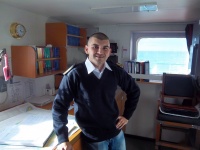 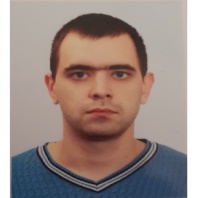 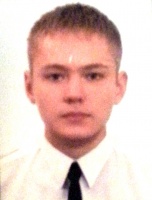 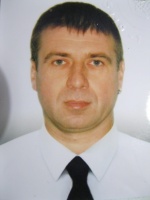 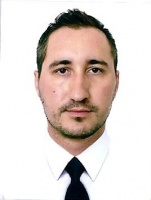 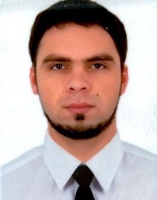 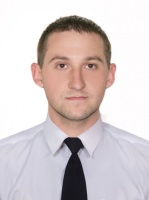 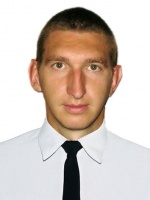 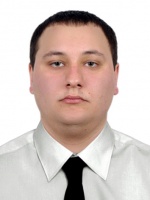 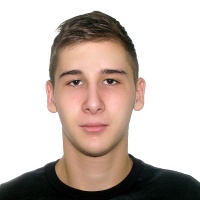 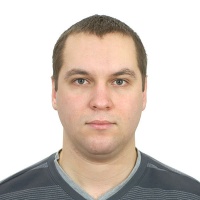 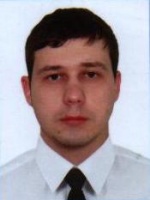 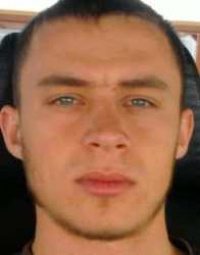 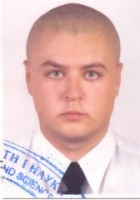 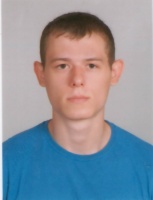 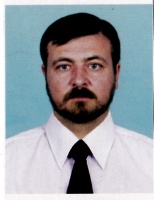 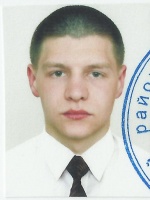 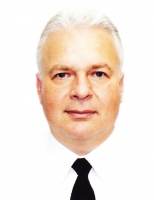 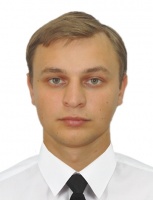 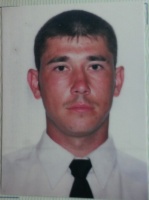 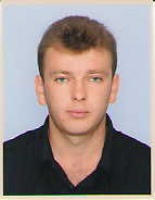 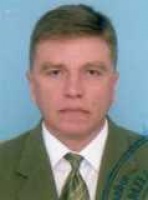 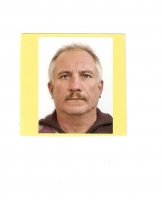 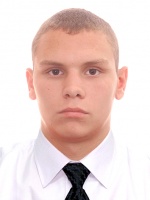 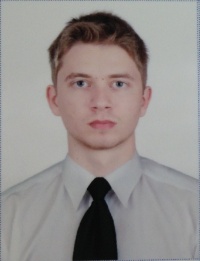 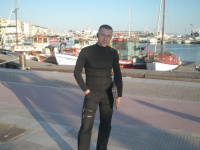 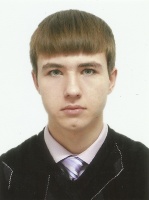 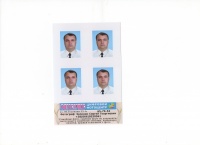 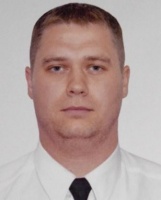 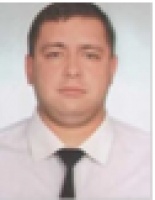 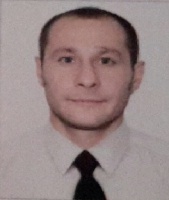 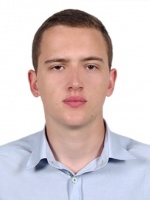 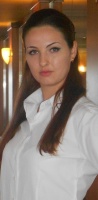 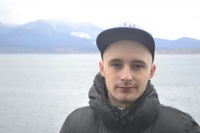 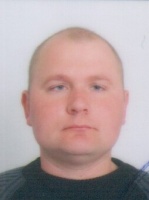 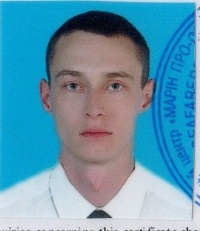 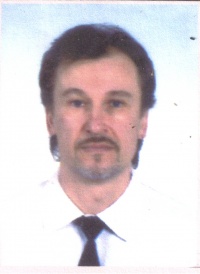 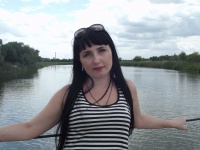 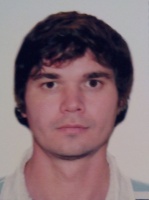 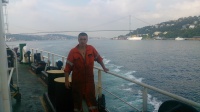 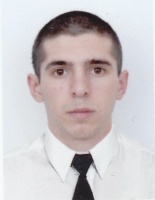 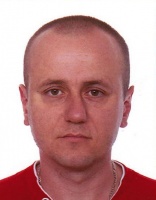 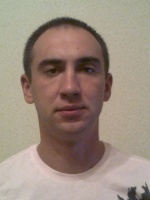 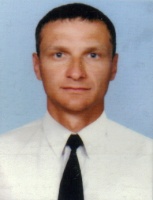 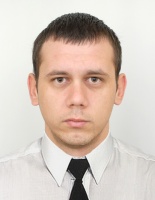 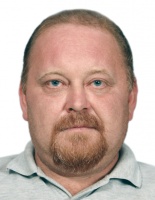 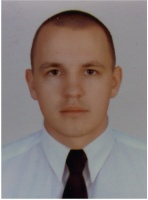 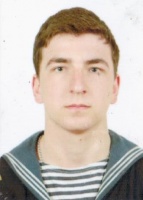 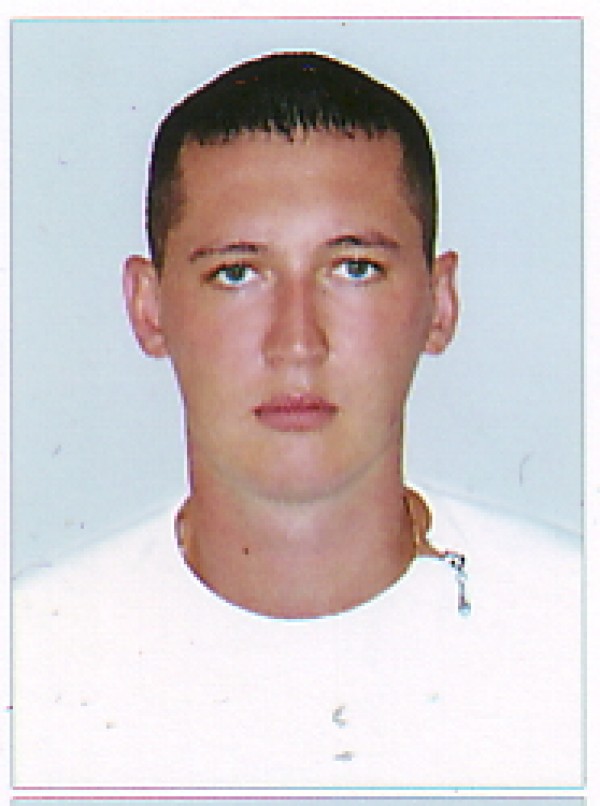 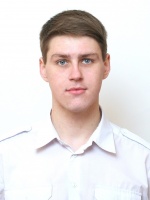 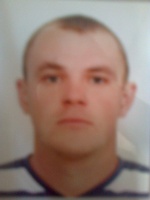 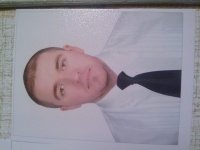 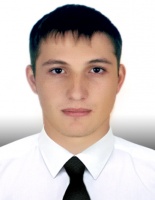 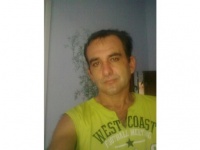 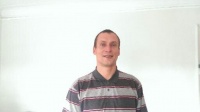 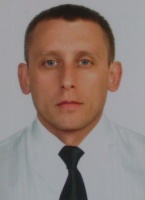 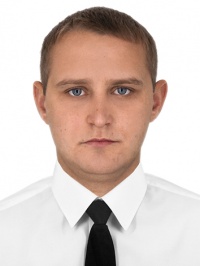 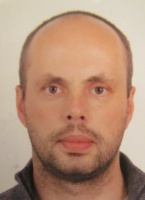 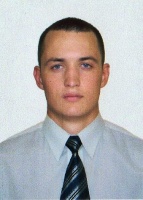 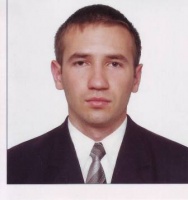 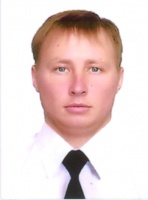 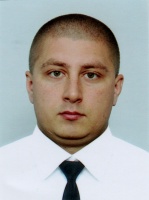 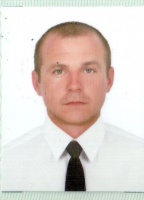 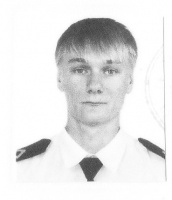 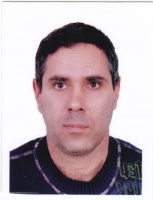 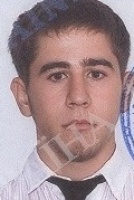 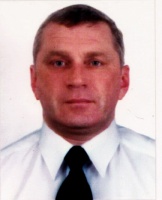 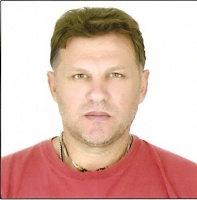 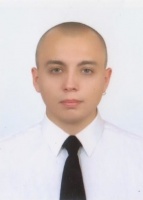 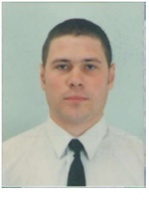 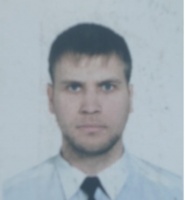 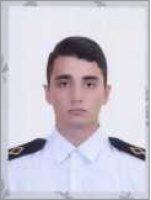 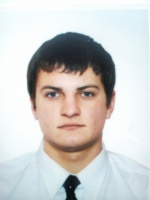 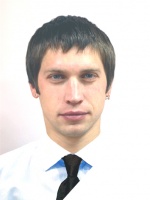 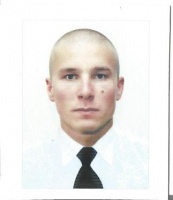 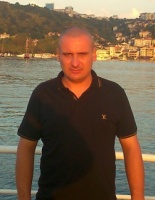 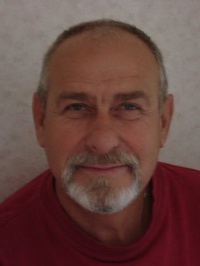 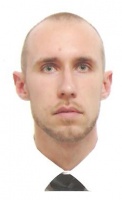 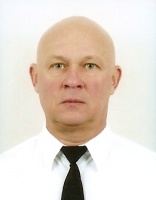 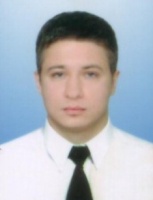 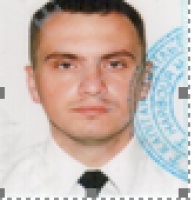 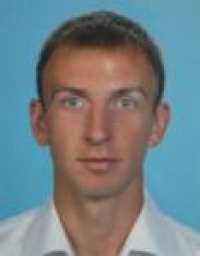 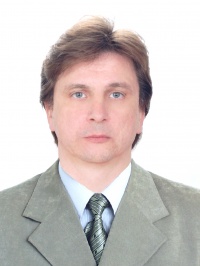 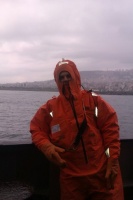 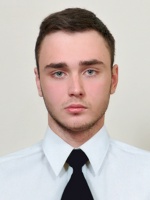 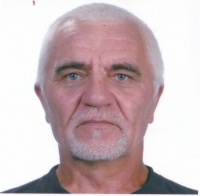 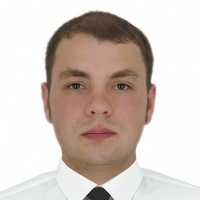 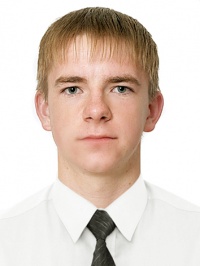 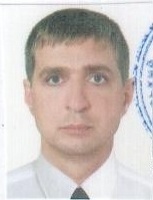 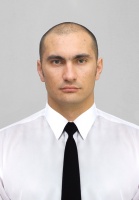 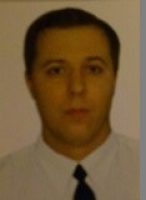 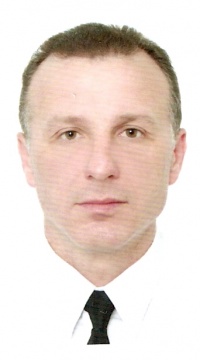 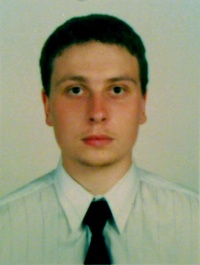 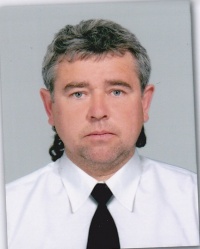 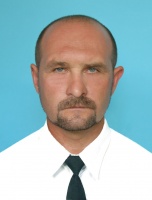 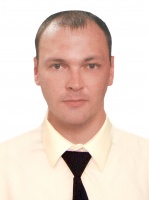 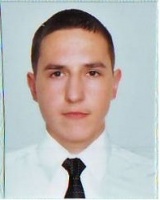 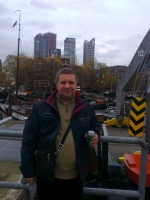 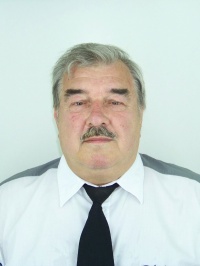 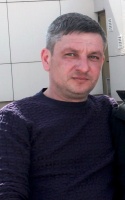 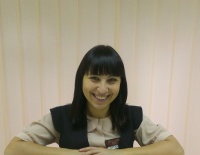 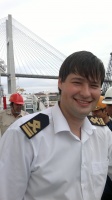 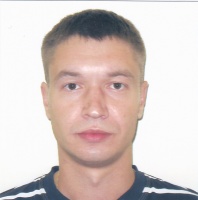 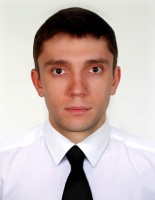 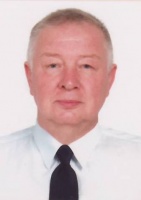 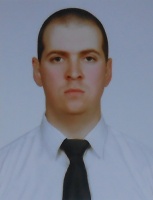 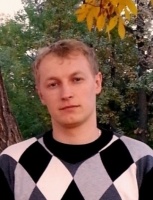 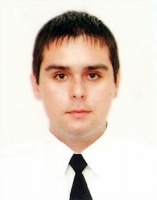 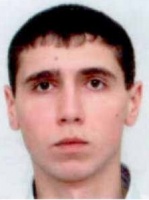 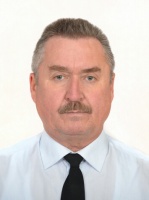 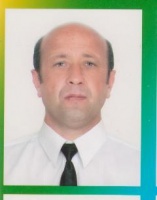 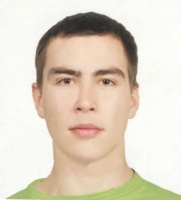 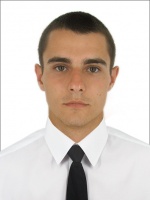 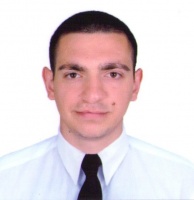 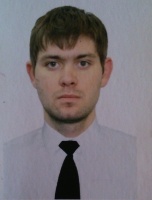 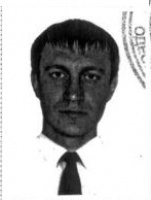 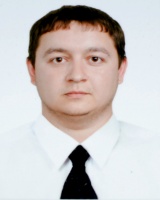 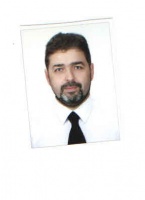 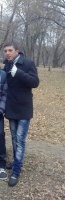 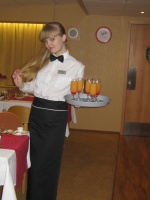 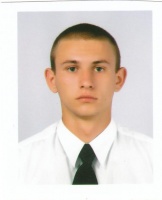 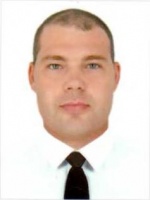 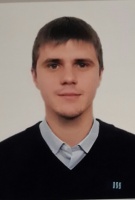 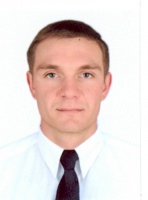 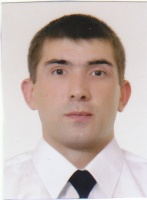 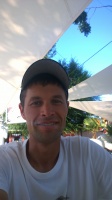 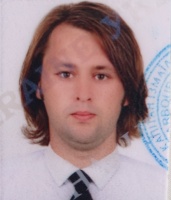 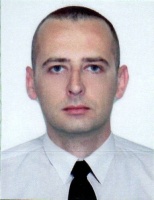 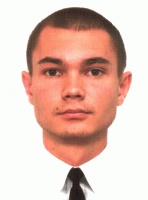 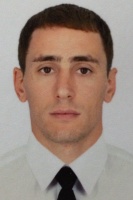 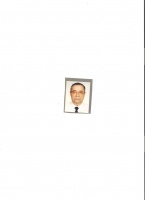 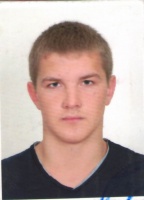 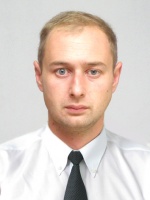 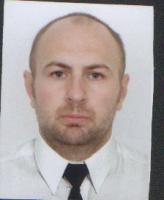 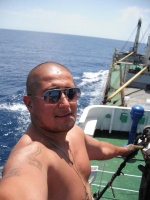 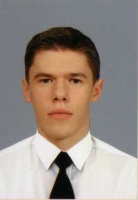 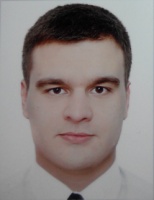 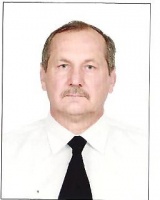 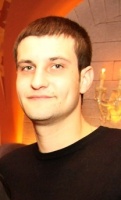 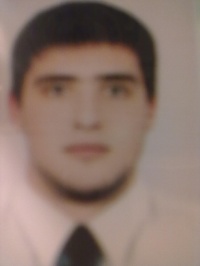 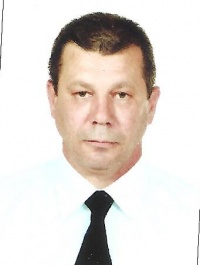 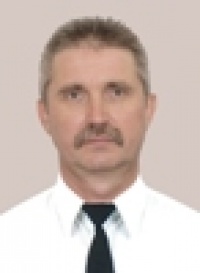 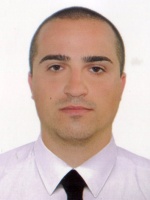 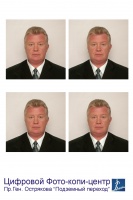 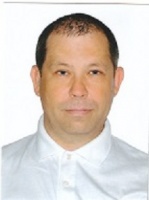 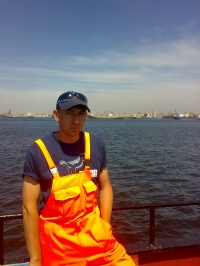 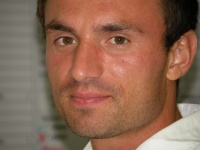 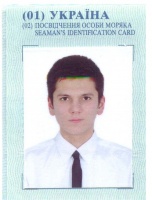 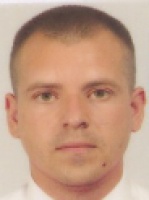 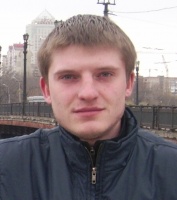 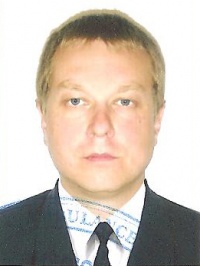 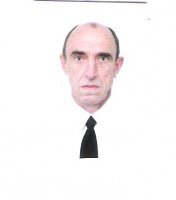 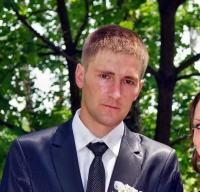 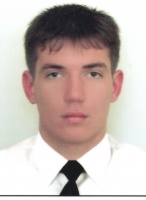 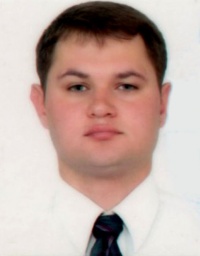 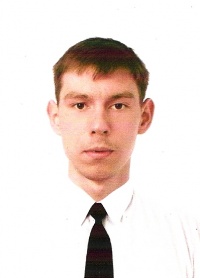 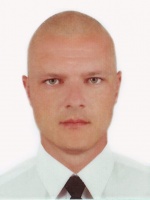 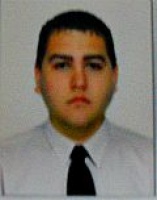 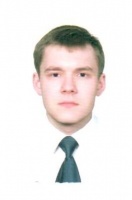 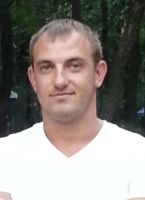 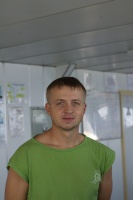 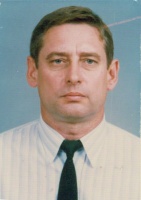 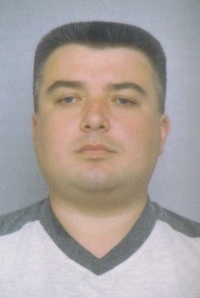 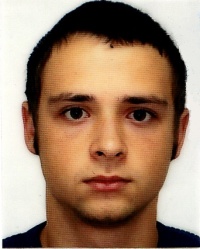 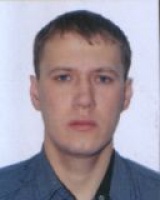 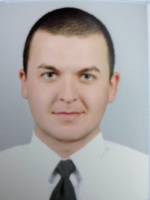 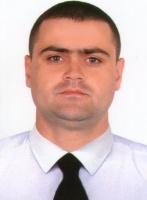 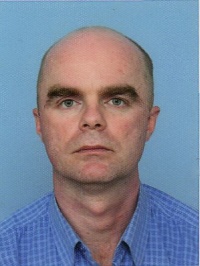 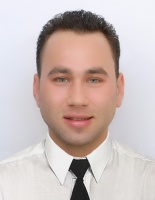 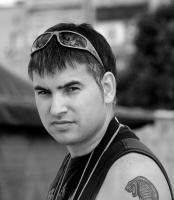 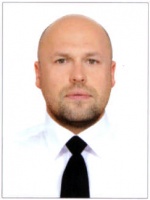 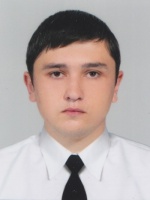 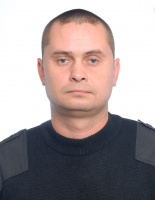 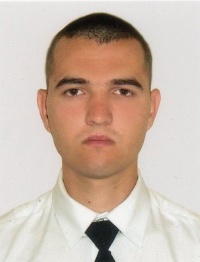 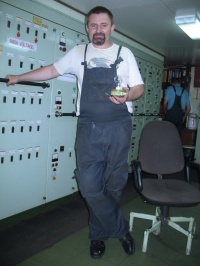 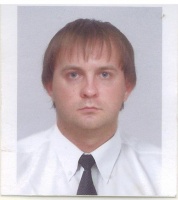 